Załącznik nr 20 Wzór oświadczenia o spełnieniu wymogów w zakresie 4 typu projektu*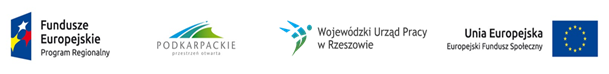 ………………………………………. 					  ………………………………..Nazwa i adres Beneficjenta 						(miejscowość i data)OŚWIADCZENIE O SPEŁNIENIU WYMOGÓW W ZAKRESIE 
REALIZACJI 4 TYPU PROJEKTU„KOMPLEKSOWE PROGRAMY WSPOMAGAJĄCE SZKOŁĘ LUB PLACÓWKĘ OŚWIATY W PROCESIE INDYWIDUALIZACJI PRACY Z UCZNIEM ZE SPECJALNYMI POTRZEBAMI ROZWOJOWYMI I EDUKACYJNYMI I W PRACY Z UCZNIEM MŁODSZYM”Oświadczam/y, że:działania w zakresie kompleksowych programów wspomagających szkołę lub placówkę systemu oświaty w procesie indywidualizacji pracy z uczniem ze specjalnymi potrzebami rozwojowymi i edukacyjnymi, które obejmują co najmniej działania wymienione w typie 4 projektów należy zapewnić, że programy wspomagające, o których mowa powyżej obejmą wszystkie etapy edukacyjne z wyłączeniem klas I-III szkół podstawowych. Programy wspomagające szkołę lub placówkę systemu oświaty w procesie indywidualizacji pracy z uczniem z niepełnosprawnością mogą być realizowane na wszystkich etapach edukacyjnych.
wsparcie w zakresie przygotowania nauczycieli do prowadzenia procesu indywidualizacji pracy z uczniem ze specjalnymi potrzebami edukacyjnymi, w tym wsparcia ucznia młodszego, rozpoznawania potrzeb rozwojowych, edukacyjnych i możliwości psychofizycznych uczniów i efektywnego stosowania pomocy dydaktycznych w pracy musi uwzględniać współpracę z rodzicami. wsparcie uczniów ze specjalnymi potrzebami rozwojowymi i edukacyjnymi, w tym uczniów młodszych w ramach zajęć uzupełniających ofertę szkoły lub placówki systemu oświaty musi uwzględniać współpracę z rodzicami. 4. zakupione w ramach indywidualizacji nauczania pomoce, sprzęt specjalistyczny lub podręczniki, a także wiedza i umiejętności przeszkolonych nauczycieli będą wykorzystywane w ramach działań prowadzonych przez szkoły lub placówki systemu oświaty, odpowiednio do:organizowania i udzielania przez szkoły i placówki systemu oświaty pomocy psychologiczno-pedagogicznej w trakcie bieżącej pracy z uczniem oraz w formach wymienionych w rozporządzeniu Ministra Edukacji Narodowej z dnia 30 kwietnia 2013 r. w sprawie zasad udzielania i organizacji pomocy psychologiczno – pedagogicznej 
w publicznych przedszkolach, szkołach i placówkach; b) opracowania i realizacji w trakcie bieżącej pracy z uczniem indywidualnych programów edukacyjno-terapeutycznych dla uczniów posiadających orzeczenie o potrzebie kształcenia specjalnego zgodnie z przepisami rozporządzenia Ministra Edukacji Narodowej z dnia 24 lipca 2015 r. w sprawie warunków organizowania kształcenia, wychowania i opieki dla dzieci i młodzieży niepełnosprawnych, niedostosowanych społecznie i zagrożonych niedostosowaniem społecznym (Dz. U. 2015 poz. 1113); c) opracowania i realizacji w trakcie bieżącej pracy z uczniem indywidualnych programów zajęć rewalidacyjno-wychowawczych dla dzieci i młodzieży posiadających orzeczenie 
o potrzebie zajęć rewalidacyjno-wychowawczych zgodnie z przepisami rozporządzenia Ministra Edukacji Narodowej z dnia 23 kwietnia 2013 r. w sprawie warunków i sposobu organizowania zajęć rewalidacyjno-wychowawczych dla dzieci i młodzieży 
z upośledzeniem umysłowym w stopniu głębokim (Dz. U. poz. 529).   …………………………………..…………                                                                                         podpis i pieczęć osoby uprawnionej do podejmowania decyzji wiążących w imieniu wnioskodawcy* dotyczy wyłącznie Wnioskodawcy, który realizuje w ramach projektu 4 typ wsparcia zgodnie z założeniami projektowymi. Należy wykreślić formy wsparcia, które nie będą realizowane w ramach projektu. 